53η ΠΡΟΣΚΛΗΣΗ ΣΥΓΚΛΗΣΗΣ ΟΙΚΟΝΟΜΙΚΗΣ ΕΠΙΤΡΟΠΗΣΚαλείστε να προσέλθετε σε δια ζώσης κεκλεισμένων των θυρών τακτική συνεδρίαση, σύμφωνα με το άρθρο 10 της από 11/3/2020 Πράξης Νομοθετικού Περιεχομένου  (μέτρα αποφυγής της διάδοσης του Κορωναϊού Covid 19) και τις υπ’ αριθμ. 18318/13-03-2020 και 20930/31-03-2020 εγκυκλίους του Υπουργείου Εσωτερικών, της Οικονομικής Επιτροπής, που θα διεξαχθεί στο Δημοτικό Κατάστημα την 20η του μηνός Οκτωβρίου έτους 2020, ημέρα Τρίτη και ώρα 12:30 για την συζήτηση και λήψη αποφάσεων στα παρακάτω θέματα της ημερήσιας διάταξης, σύμφωνα με τις σχετικές διατάξεις του άρθρου 75 Ν.3852/10, όπως αντικαταστάθηκε από το άρθρο 77 του Ν.4555/18 και ισχύει :1. Έγκριση απόδοσης λογαριασμού χρηματικών ενταλμάτων προπληρωμής και  απαλλαγή του υπολόγου υπαλλήλου2. Έγκριση απόδοσης λογαριασμού χρηματικού εντάλματος προπληρωμής και την απαλλαγή της υπολόγου υπαλλήλου3. Ορισμός υπολόγου έκδοσης χρηματικού εντάλματος προπληρωμής4. Ορισμός υπολόγου έκδοσης χρηματικού εντάλματος προπληρωμής5. Αποδοχή δωρεάς του μουσικού αρχείου του Αλέξανδρου Σιάφα  στο Τμήμα Πολιτισμού & Αθλητισμού της  Δ/νσης Παιδείας –Πολιτισμού & Αθλητισμού του Δήμου Τρικκαίων6. Έγκριση σύναψης Προγραμματικής Σύμβασης μεταξύ του Δήμου Αργοστολίου, του Δήμου Τρικκαίων και της Αναπτυξιακής ΑΕ Δήμου Τρικκαίων “e-Trikala Α.Ε.¨ με τίτλο «ΨΗΦΙΟΠΟΙΗΣΗ ΤΩΝ ΥΠΗΡΕΣΙΩΝ ΤΟΥ ΔΗΜΟΥ ΑΡΓΟΣΤΟΛΙΟΥ»7. Έγκριση Πρακτικού ΙV  της Επιτροπής διενέργειας – κατακύρωση αποτελέσματος του αριθμ. 92564 ηλεκτρονικού διαγωνισμού «Προμήθεια έτοιμου φαγητού για τη σίτιση: α) των μαθητών μουσικού σχολείου Τρικάλων, σχολικού έτους 2020 - 2021 και β) των ωφελουμένων του ΚΗΦΗ, έτους 2021».  Αριθμ. Διακήρυξης 15048/4-6-20208. Έγκριση Πρακτικού της Επιτροπής Αξιολόγησης Προσφορών για τη δράση «Εναλλακτική διαχείριση μη επικίνδυνων αποβλήτων – μεταχειρισμένων ειδών ένδυσης, ιματισμού, και υπόδησης» στο Δήμο Τρικκαίων»9. Έγκριση της μελέτης του έργου με τίτλο:  «ΠΕΖΟΔΡΟΜΗΣΕΙΣ ΟΔΩΝ ΕΝΤΟΣ ΟΙΚΙΣΜΟΥ ΚΟΙΝΟΤΗΤΑΣ ΜΕΓΑΛΟΧΩΡΙΟΥ»10. Έγκριση της μελέτης του έργου με τίτλο:  «ΠΛΑΚΟΣΤΡΩΣΕΙΣ ΠΕΖΟΔΡΟΜΙΩΝ ΕΝΤΟΣ ΟΙΚΙΣΜΟΥ ΤΗΣ ΚΟΙΝΟΤΗΤΑΣ ΜΕΓΑΡΧΗΣ»11. Έγκριση της μελέτης του έργου με τίτλο:  «Συντήρηση – Βελτίωση προσβασιμότητας εντός οικισμού Κοινότητας Ξυλοπάροικου»12. Έγκριση της μελέτης και του ΣΑΥ-ΦΑΥ του έργου με τίτλο:  «ΠΕΖΟΔΡΟΜΗΣΗ ΤΟΥ ΚΕΝΤΡΙΚΟΥ ΠΑΡΚΟΥ ΣΤΗΝ ΠΛΑΤΕΙΑ ΤΗΣ ΚΟΙΝΟΤΗΤΑΣ ΒΑΛΤΙΝΟΥ»13. Έγκριση της μελέτης του έργου με τίτλο:  «Τσιμεντόστρωση δρόμων εντός του οικισμού της Κοινότητας Γενεσίου»14. Έγκριση της μελέτης του έργου με τίτλο:  «Βελτίωση εσωτερικής οδοποιϊας Κοινότητας Γοργογυρίου»15. Έγκριση της μελέτης του έργου με τίτλο:  «Συντήρηση στέγης κτιρίου παλαιού σχολείου Τ.Κ. Λόγγου»16. Σύσταση επιτροπής διεξαγωγής διαγωνισμού για την διενέργεια ηλεκτρονικού διαγωνισμού για το έργο:      Υποέργο1:«Αποκατάσταση, αναβάθμιση & εκσυγχρονισμός του Ιστορικού Διατηρητέου Μνημείου «Αρχοντικό Κυρνάσιου» στο Βαρούσι Τρικάλων και μετατροπή του σε «Σπίτι των Τρικαλινών Μουσικών Δημιουργών» προϋπολογισμού  537.338,71€  (πλέον ΦΠΑ 24%)17. Έγκριση Πρακτικού  1  της Επιτροπής διενέργειας του ανοιχτού ηλεκτρονικού  διαγωνισμού επιλογής αναδόχου για την κατασκευή του έργου «ΑΝΟΙΚΤΟ ΚΕΝΤΡΟ ΕΜΠΟΡΙΟΥ ΔΗΜΟΥ ΤΡΙΚΚΑΙΩΝ ΥΠΟΕΡΓΟ 1:ΑΝΑΒΑΘΜΙΣΗ ΤΟΥ ΙΣΤΟΡΙΚΟΥ ΕΜΠΟΡΙΚΟΥ ΚΕΝΤΡΟΥ ΤΗΣ ΠΟΛΗΣ ΤΩΝ ΤΡΙΚΑΛΩΝ ΚΑΙ ΜΕTAΤΡΟΠΗ ΤΗΣ ΟΔΟΥ 25ης ΜΑΡΤΙΟΥ ΣΕ ΟΔΟ ΗΠΙΑΣ ΚΥΚΛΟΦΟΡΙΑΣ»18. Έγκριση των Σ.Α.Υ. – Φ.Α.Υ.  του έργου:   «ΠΛΑΚΟΣΤΡΩΣΕΙΣ Τ.Κ. ΠΑΛΑΙΟΠΥΡΓΟΥ»19. Άσκηση εφέσεως κατά της αριθμ. 5130/2018 απόφασης του Πολυμελούς Πρωτοδικείου Αθηνών20. Έγκριση δαπάνης  απολογιστικά για τις εργασίες  αντιμετώπισης των εκτάκτων αναγκών πολιτικής προστασίας και για την μίσθωση οχημάτων, λόγω έντονων πλημμυρικών φαινομένων στις Τοπικές Κοινότητες Παλαιοπύργου, Αρδανίου, Ράξας, Ριζώματος και Πλατάνου  του  Δήμου ΤρικκαίωνΠίνακας Αποδεκτών	ΚΟΙΝΟΠΟΙΗΣΗ	ΤΑΚΤΙΚΑ ΜΕΛΗ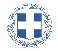 ΕΛΛΗΝΙΚΗ ΔΗΜΟΚΡΑΤΙΑ
ΝΟΜΟΣ ΤΡΙΚΑΛΩΝΔΗΜΟΣ ΤΡΙΚΚΑΙΩΝΔ/ΝΣΗ ΔΙΟΙΚΗΤΙΚΩΝ ΥΠΗΡΕΣΙΩΝΤΜΗΜΑ ΔΙΟΙΚΗΤΙΚΗΣ ΥΠΟΣΤΗΡΙΞΗΣΓραμματεία Οικονομικής ΕπιτροπήςΤρίκαλα, 16 Οκτωβρίου 2020
Αριθ. Πρωτ. : 33802ΠΡΟΣ :  1.Τα μέλη της ΟικονομικήςΕπιτροπής (Πίνακας Αποδεκτών)(σε περίπτωση κωλύματος παρακαλείσθε να ενημερώσετε τον αναπληρωτή σας).κ. Τζέλης Ευάγγελος Πρόεδρος Κοινότητας Μεγαλοχωρίουκ. Σκρέκας Χρήστος Πρόεδρος Κοινότητας Μεγάρχηςκ. Σταμούλης Δημήτριος Πρόεδρος Κοινότητας Βαλτινούκ. Γεωργούλας Γεώργιος Πρόεδρος Κοινότητας Γενεσίουκ. Τσιούνης Ηλίας Πρόεδρος Κοινότητας Γοργογυρίουκ. Τσίνας Γεώργιος Πρόεδρος Κοινότητας Λόγγου κ. Τζερεμές Νικόλαος Πρόεδρος Κοινότητας Ξυλοπάροικου Η Αντιπρόεδρος της Οικονομικής ΕπιτροπήςΠαρασκευή Βότσιου-ΜακρήΨύχος ΚωνσταντίνοςΒότσιου - Μακρή ΠαρασκευήΑναστασίου ΒάιοςΝτιντής ΠαναγιώτηςΚωτούλας ΙωάννηςΠαζαΐτης ΔημήτριοςΑλεστά ΣοφίαΒασταρούχας ΔημήτριοςΚαΐκης ΓεώργιοςΔήμαρχος & μέλη Εκτελεστικής ΕπιτροπήςΓενικός Γραμματέας  Δ.ΤρικκαίωνΑναπληρωματικά μέλη Ο.Ε. 